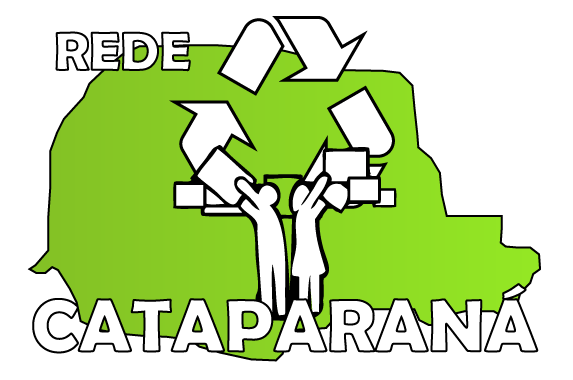 Por meio desse instrumento o Empreendimento acima qualificado declara, em atendimento ao que dispõe o art. 9º e parágrafos do Estatuto da Rede Cataparaná, sob as penas da lei que:O empreendimento é constituído exclusivamente por Catadores de Materiais Recicláveis;O empreendimento conhece e concorda com os termos do Estatuto da COOPERATIVA DE CATADORES DE MATERIAIS RECICLÁVEIS: REDE DE TRANSFORMAÇÃO, BENEFICIAMENTO E VALORIZAÇÃO DE MATERIAIS RECICLAVEIS DO PARANÁ – CATAPARANÁ e seu respectivo Regimento Interno;O empreendimento não possui como associados crianças ou adolescentes;Compromete-se, assim que avalizado e aprovado o presente pedido de filiação, realizar o cadastro dos seus associados, nos moldes orientados pela Rede Cataparaná;Compromete-se a manter atualizados seus documentos, Estatuto e Atas junto a Rede Cataparaná.Por ser verdade, firmo o presente.Pinhais, 11 de setembro de 2014.________________________________________PresidenteEmpreendimentoCNPJEndereçoRepresentante LegalContatoNº de Catadores